Publicado en  el 18/11/2015 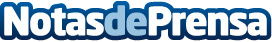 La Región de Murcia muestra su potencial como destino de turismo religioso a los principales turoperadores especializados de ItaliaEl consejero Juan Hernández recibe a los agentes italianos, que están conociendo los diferentes destinos de la Región, para que en 2016 puedan comercializar el Año Jubilar de la Santísima y Vera Cruz | Italia está considerada como uno de los principales consumidores de turismo religiosoDatos de contacto:Nota de prensa publicada en: https://www.notasdeprensa.es/la-region-de-murcia-muestra-su-potencial-como Categorias: Internacional Nacional Viaje Murcia Turismo http://www.notasdeprensa.es